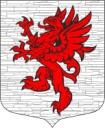 Местная администрация МО Лопухинское сельское поселение МО Ломоносовского муниципального районаЛенинградской областиПОСТАНОВЛЕНИЕот 05.06.2019г.                                                                                  №  114О внесении изменений и дополнения в постановление администрации Лопухинского сельского поселения   от 27.02.2017 года № 31 «Об утверждении перечня муниципального имущества МО Лопухинское сельское поселение, свободного от прав третьих лиц (за исключением имущественных прав субъектов малого и среднего предпринимательства), предназначенного для предоставления во владение и пользование субъектам малого и среднего предпринимательства и организациям, образующим  инфраструктуру поддержки субъектов малого и среднего предпринимательства» В соответствии с Федеральным законом от 06.10.2003 № 131-ФЗ «Об общих принципах организации местного самоуправления в Российской Федерации», Федеральным законом от 24 июля 2007 г. № 209-ФЗ «О развитии малого и среднего предпринимательства в Российской Федерации», Федеральным законом от 22 июля 2007 г., Федеральным законом от 22.07.2008г.  №159-ФЗ «Об особенностях отчуждения недвижимого имущества, находящегося в государственной собственности субъектов Российской Федерации или в муниципальной собственности и арендуемого субъектами малого и среднего предпринимательства и о внесении изменений в отдельные законодательные акты Российской Федерации», местная администрация ПОСТАНОВЛЯЕТ:Внести изменения в Постановление администрации Лопухинского сельского поселения от 27.02.2017 года № 31 «Об утверждении перечня муниципального имущества МО Лопухинское сельское поселение, свободного от прав третьих лиц (за исключением имущественных прав субъектов малого и среднего предпринимательства), предназначенного для предоставления во владение и пользование субъектам малого и среднего предпринимательства и организациям, образующим  инфраструктуру поддержки субъектов малого и среднего предпринимательства»  следующие изменения: Наименование постановления изложить в следующей редакции: «Об утверждении перечня муниципального имущества МО Лопухинское сельское поселение, свободного от прав третьих лиц (за исключением права хозяйственного ведения, права оперативного управления, а также имущественных прав субъектов малого и среднего предпринимательства), предназначенного для предоставления во владение и пользование субъектам малого и среднего предпринимательства и организациям, образующим инфраструктуру поддержки субъектов малого и среднего предпринимательства»;Пункт 1 изложить в следующей редакции:- «Утвердить перечень муниципального имущества МО Лопухинское сельское поселение, свободного от прав третьих лиц (за исключением права хозяйственного ведения, права оперативного управления, а также имущественных прав субъектов малого и среднего предпринимательства), предназначенного для предоставления во владение и пользование субъектам малого и среднего предпринимательства и организациям, образующим инфраструктуру поддержки субъектов малого и среднего предпринимательства согласно Приложению к настоящему постановлению»; Приложение к постановлению от 27.02.2017 года № 31 утвердить в новой редакции, согласно Приложению к настоящему постановлению; Признать утратившими силу постановление администрации муниципального образования Лопухинское сельское поселение Ломоносовского муниципального района Ленинградской области от 23.05.2018г. № 137 «О внесении изменений и дополнения в постановление администрации Лопухинского сельского поселения   от 27.02.2017 года № 31 «Об утверждении перечня муниципального имущества МО Лопухинское сельское поселение, свободного от прав третьих лиц (за исключением имущественных прав субъектов малого и среднего предпринимательства), предназначенного для предоставления во владение и пользование субъектам малого и среднего предпринимательства и организациям, образующим  инфраструктуру поддержки субъектов малого и среднего предпринимательства»3. Настоящее постановление подлежит официальному опубликованию на официальном сайте МО Лопухинское сельское поселение в информационно-телекоммуникационной сети Интернет по электронному адресу: www.лопухинское-адм.рф и вступает в силу после его официального опубликования.4.  Контроль за исполнением постановления оставляю за собойГлава администрацииМО Лопухинское сельское поселение                                                     Е.Н. АбакумовПриложение к постановлению администрации Лопухинского сельского поселения от 05.06.2019 № 114Перечень муниципального имущества МО Лопухинское сельское поселение, свободного от прав третьих лиц (за исключением права хозяйственного ведения, права оперативного управления, а также имущественных прав субъектов малого и среднего), предназначенного для предоставления во владение и пользование субъектам малого и среднего предпринимательства и организациям, образующим инфраструктуру поддержки субъектов малого и среднего предпринимательстваСМ. форму в Excel/